Educating Young People Who Will Be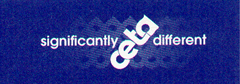 Significantly Different!Student Name____________________________	Class _______________Level 1 Accounting, 201790978 (1.3) Prepare financial statements for sole proprietorsCredits: FiveYou should answer ALL the questions in this booklet.Use the Resource Booklet 90978 (1.3) to answer the questions in this assessment.	YOU MUST HAND THIS BOOKLET TO THE SUPERVISOR AT THE END OF THE EXAMINATION.TOTAL   QUESTION ONE: INCOME STATEMENTRefer to the Resource Booklet to answer this question.On the next page, prepare a fully classified Income Statement for Sam’s Stationery for the year ended 31 March 2017.Use the following expense headings:Distribution CostsAdministrative ExpensesFinance CostsDo NOT use abbreviations.QUESTION TWO: STATEMENT OF FINANCIAL POSITIONRefer to the Resource Booklet to answer this question.Prepare a fully classified Statement of Financial Position with accompanying note for Sam’s Stationery as at 31 March 2017.Do NOT use abbreviations.Continued on the next page …..Note to the Statement of Financial PositionProperty, Plant and EquipmentDepreciation is calculated on a straight line basis at the following rates:QUESTION THREE: CASH BUDGETFrom the information provided below, prepare the Cash Budget for Sam’s Stationery for the month ended 31 May 2017.  Clearly state if there is a surplus or deficit in the budget.Assume that four weeks equals one month.Estimated information for 31 May 2017:Invoices to be sent to trade customers for sales, $3 600Dividends to be received by direct credit, $275Online banking payment for insurance, $450Wages paid by automatic payments, $1 200 per weekPurchases to be paid, $9 000Cash sales are, on average, $5 050 per weekAdvertising paid by direct debit, $300Invoice to be received from suppliers, $8 000Sam will take home some stationery items to use at home, cost $145Delivery van to be purchased, costing $16 000, 40% deposit to be paid and the rest on creditMortgage repayments and interest are $750 per fortnightDepreciation on office equipment is $2400 per yearShares in The Warehouse to be sold, $7 000Cash drawings, $250 per weekShop expenses paid using the business eftpos card, $750 per weekBank balance at 1 May 2017, $560.Achievement CriteriaAchievement CriteriaAchievement CriteriaAchievementAchievementwith MeritAchievementwith ExcellencePrepare financial statements for sole proprietors.Prepare in-depth financial statements for sole proprietors.Prepare comprehensive financial statements for sole proprietors.Sam’s StationeryIncome Statement for the year ended 31 March 2017Sam’s StationeryIncome Statement for the year ended 31 March 2017Sam’s StationeryIncome Statement for the year ended 31 March 2017Sam’s StationeryIncome Statement for the year ended 31 March 2017$$$Sam’s StationeryStatement of Financial Position as at 31 March 2017Sam’s StationeryStatement of Financial Position as at 31 March 2017Sam’s StationeryStatement of Financial Position as at 31 March 2017Sam’s StationeryStatement of Financial Position as at 31 March 2017$$$$$$Total$$$$CostAccumulated DepreciationCarrying AmountSam’s StationeryCash Budget for the month ended 31 May 2017Sam’s StationeryCash Budget for the month ended 31 May 2017Sam’s StationeryCash Budget for the month ended 31 May 2017$$